                                            МАТЕМАТИКА (3 класс)                                                                       Тема: Порядок выполнения действий.Цель: закрепить знания учащихся о правилах выполнения действий в выражениях со скобками и без них; совершенствовать вычислительные навыки; повторить табличные случаи умножения и деления; развивать речь, мышление, память, воображение; коммуникативные навыки; воспитывать интерес к предмету, самостоятельность, трудолюбие, взаимоуважение.Тип урока: комбинированный.Оборудование: иллюстрация алгоритма порядка выполнения действий; карточки с заданием для самостоятельной работы.Литература: Моро М.И. Математика 3 класс, часть 1. М., Школа России, 2015.                                                       Ход урокаI. Организационный момент.- Здравствуйте, ребята! Проверьте все ли у вас готово к уроку, вам понадобятся: учебник, тетрадь, дневник, письменные принадлежности.II. Актуализация опорных знаний.2.1. Проверка домашнего задания.2.2. Устный счет. Игра «Веселый мяч» - Откройте свои рабочие тетради, запишите число, классная работа, я вам буду зачитывать примеры, вы называете правильный ответ и записываете его в тетрадь, через запятую.         2.3. Математический диктант.Вызываю одного человека к доске для записи математического диктанта, остальные обучающиеся записывают в тетради.1.Найдите сумму чисел 50 и 30. 2.Уменьшить 70 на 20. 3.Первое слагаемое 60, второе слагаемое 30. Найдите сумму. 4.Чему равна разность чисел 84 и 50? 5.На сколько 54 больше, чем 7? 6.Из какого числа вычли 17 и получили 70? 7.Увеличьте 20 на 70. 8.Найдите разность чисел 76 и 6. 9.На сколько нужно уменьшить 82, чтобы получилось 80? 10. Увеличьте 64 на 20. 2.4. Минутка чистописания.- А какие числа называются однозначными?-Назовите самое маленькое однозначное число. Самое большое.(1,9) -Назовите соседей числа 2,5,9,6,4.- Запишите в тетрадь 1 строчку однозначных чисел.III. Сообщение темы и целей урока.- Сегодня на уроке мы с вами рассмотрим такую тему, как: «Порядок выполнения действий».IV. Изучение нового материала.4.1. Подготовительная работа.Беседа.– Ребята, давайте вспомним,  в каком порядке выполняются в выражениях действия? (Сначала   вычисляют значение выражений в скобках. Если скобок нет, а есть только сложение и вычитание  или только умножение и деление, то действия выполняют в том порядке, в каком они записаны :слева направо.)-Давайте вместе запишем алгоритм порядка выполнения действий:1. ( ) - скобки2. « *» или «:» - умножение или деление3. «+» или «-»- сложение или вычитание4.2. Работа по учебнику.- Откройте учебник на странице 25.- Посмотрите на номер 3.  Выполним решение примеров у доски с комментированием, остальные обучающиеся записывают в тетрадях.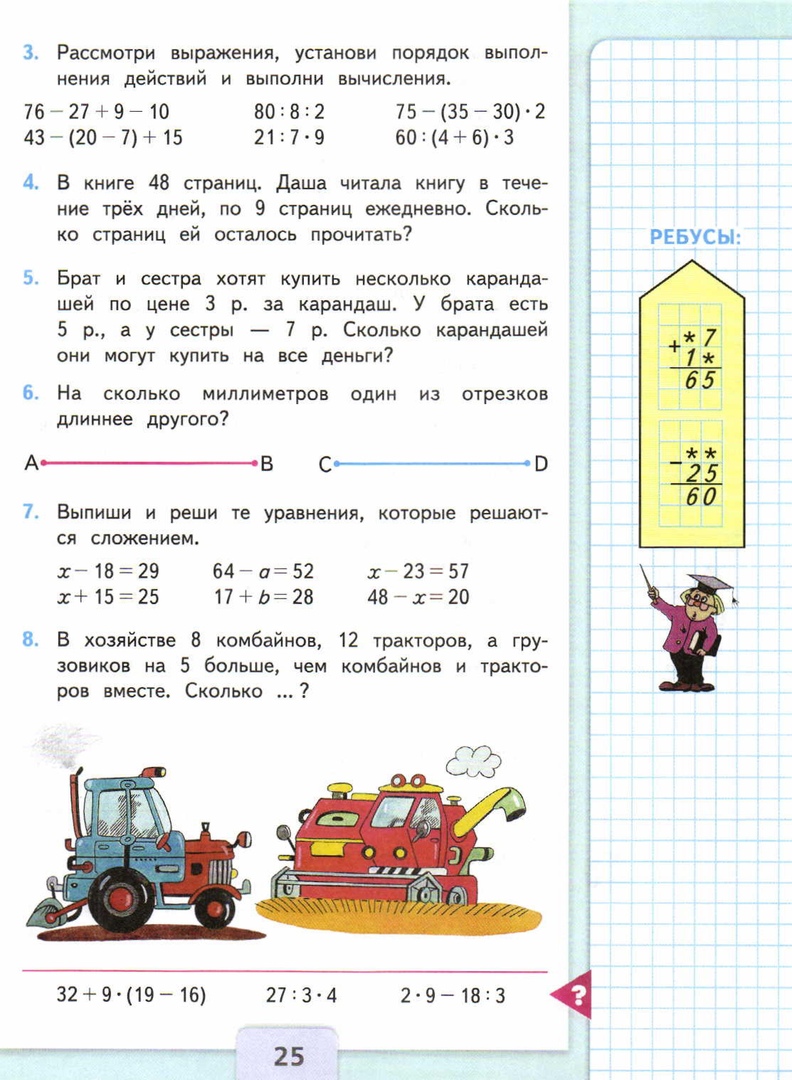 76-27+9-10= 76-27=49+9=58-10=4843-(20-7)+15= 43-13=30+15=4580:8:2=80:8=10:2=521:7*9= 21:7=3*9=2775-(35-30)*2=75-5=70*2=14060:(4+6)*3=60:10=6*3=18ФизкультминуткаРаз, два три, четыре, пятьВсе умеем мы считать.Раз – подняться, потянуться.Два - нагнуться, разогнуться.Три – в ладоши три хлопка,Головою три кивка.На четыре руки шире,Пять - руками помахать.Шесть - за парты тихо сесть.-Далее посмотрите на номер 4. Давайте вместе решим задачу.- О чем говорится в задаче? (о книге)- Сколько страниц было в книге? (48) - В течении скольких дней Даша читала книгу? (в течении трёх дней)- По сколько страниц читала Даша? ( по 9 страниц ежедневно)- Какой главный вопрос задачи? ( Сколько страниц ей осталось прочитать)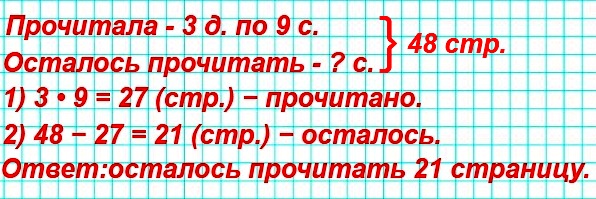 - Откройте страницу 26. Посмотрите на номер 5.- Решим задачу.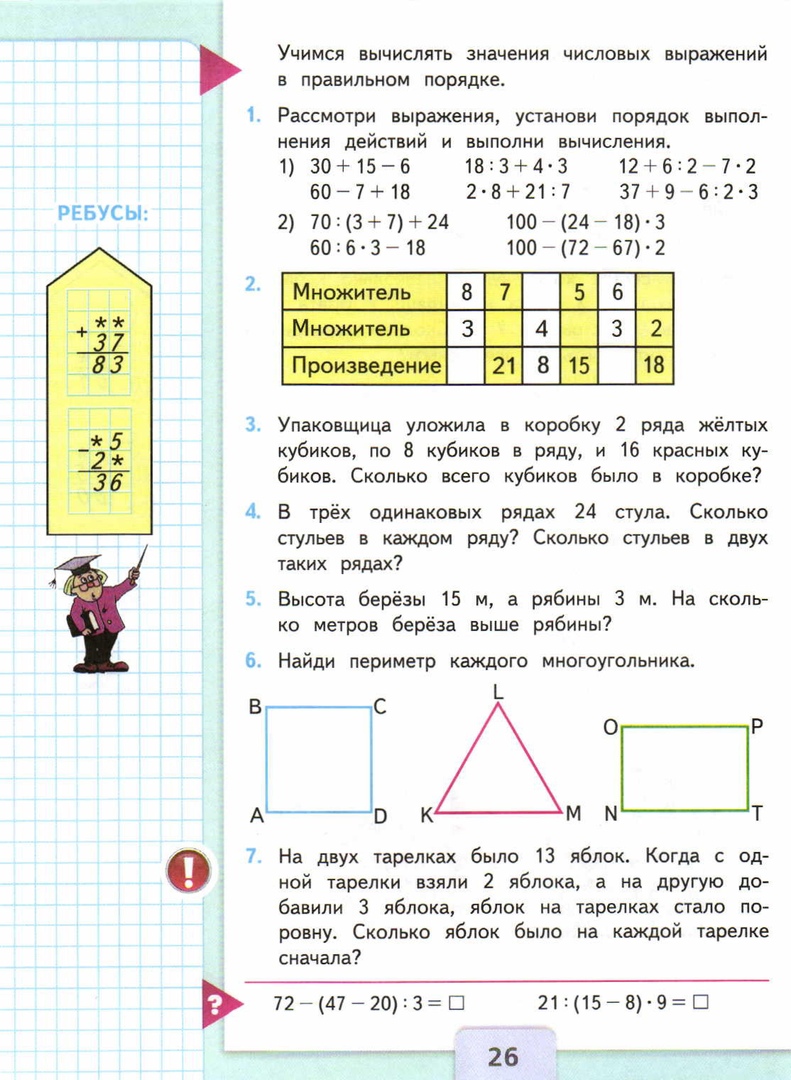 - О чем говорится в задаче? (о березе и рябине)- Какая высота березы? (15м)- А какая высота рябины? (3м)- Какой главный вопрос задачи? ( На сколько метров береза выше рябины?) 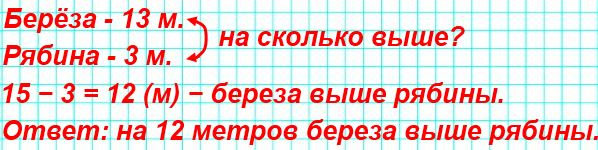 V. Закрепление и повторение ранее изученного материала.- Ребята, откройте страницу 27. Взгляните на номер 1. Вспомни, в каком порядке надо выполнять действия (с. 24). Определи порядок выполнения действий в следующих выражениях и вычисли их значения.- Выполним решение примеров у доски с комментированием, остальные обучающиеся записывают в тетрадях.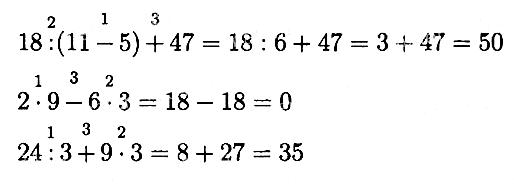 5.1. Самостоятельная работа.- У вас на партах лежат карточки с заданием. Первые 5 человек несут их на проверку. 1.Установи порядок выполнения действий и выполни вычисления:1. 30+15-62.60-7+182.Реши уравнение:1.х+15=252. х-18=293.Установи порядок выполнения действий и реши пример.1.38-(10+6)=2. 24: (3*2)=VI. Итог урока.- Наш урок подходит к концу.- Что мы изучали сегодня на уроке?- Что нового для себя вы узнали?- С какими трудностями вы столкнулись?- Что вам понравилось больше всего?Оцениваю обучающихся с предварительным комментированием их ответов.VII. Сообщение домашнего задания.Домашнее задание обязательно комментируется учителем.- Дома вам нужно будет выполнить номер 5,6, на стр 25, а также примеры под красной строкой.